MANDATORY DISCLOSURE (as on 10.05.2022 )ORGANISING CHARTGOVERNING COUNCILPLANNING AND MONITORING COMMITTEANTI – RAGGING COMMITTEEANTI RAGGING SQUADDISCIPLINE AND WELFARE COMMITTEECOMPLAINTS CUM REDRESSAL COMMITTEESC / ST COMMITTEESEXUAL HARASSMENT COMMITTEESTUDENT GRIEVANCE AND REDRESAL COMMITTEESTUDENT FEEDBACK MECHANISM ON INSTITUTIONAL GOVERNANCE/ FACULTYPERFORMANCEAt the end of every semester, faculty teaching performance is being evaluated through feedback forms by students for all the subjects and follow up action will betakenDuring class committee meetings and at the time of students counseling, Students evaluate Institutional Governance.GRIEVANCE REDRESSAL MECHANISM FOR FACULTY, STAFFAND STUDENTSHODMeetingsDepartmentMeetingsRetest are conducted for thestudentsStudentscounselingPROGRAMMESNAME OF THE PROGRAMMES APPROVED BYAICTENUMBER OF STUDENTS ADMITTED IN LAST THREEYEARSCUT OFF MARKSACADEMIC YEAR – 2021 – 2022ACADEMIC YEAR – 2020 - 2021ACADEMIC YEAR – 2019 - 2020DETAILS OF FACULTY MEMBERSDepartment Of Mechanical EngineeringDepartment of Electronics & Communication EngineeringDepartment of Electrical and Electronics EngineeringDepartment of Civil EngineeringDepartment of Computer science & EngineeringScience and Humanities HEAD OF THE INSTITUTIONDETAILS OF TEACHING FACULTY MEMBERS 	FEESTRUCTUREOne – Time fee to be collected duringadmissionRefundable Deposits (One Time – At the time ofAdmission)Fees to be collected per annum* FeeException for Direct Second year** Tuition Fee Exception for SC/ST students, Physically Challenged Students etc.,INFRASTRUCTURALINFORMATIONAdministrativeBuilding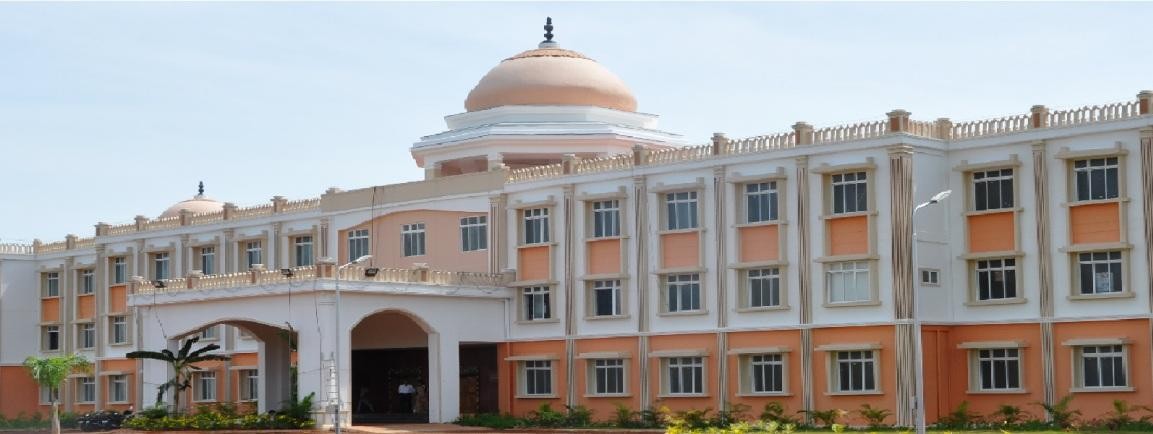 Laboratories /Workshops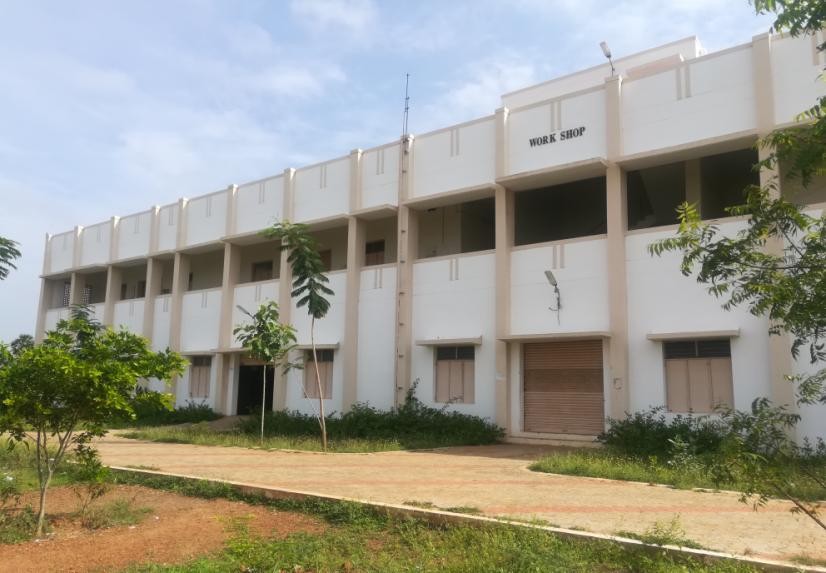 ComputerCenters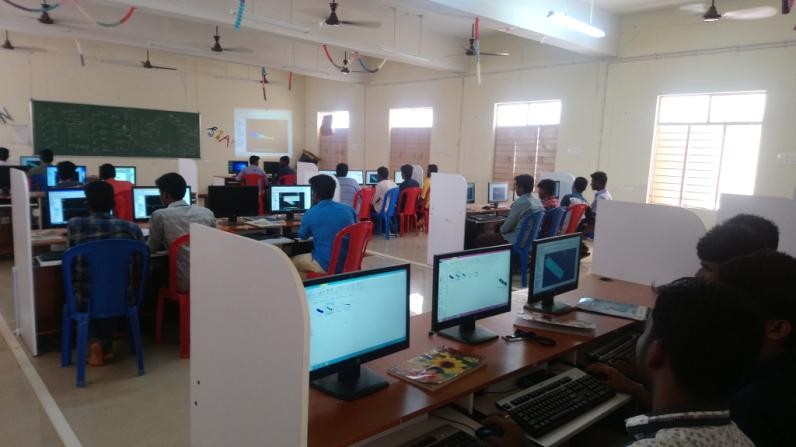 Language Laboratory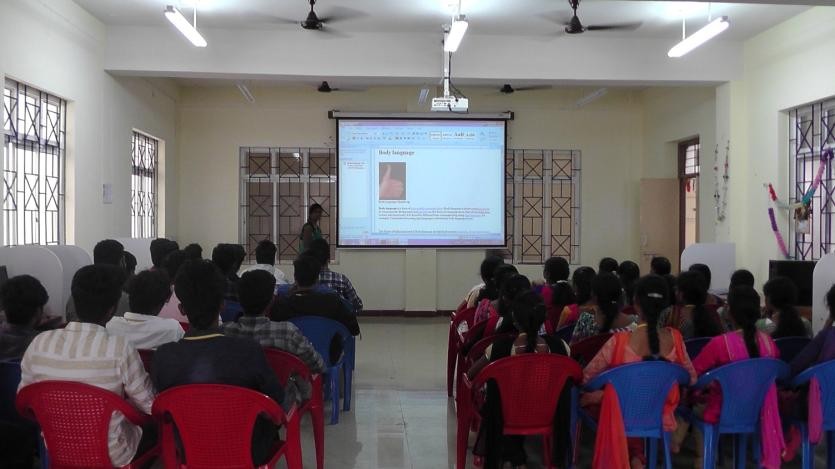 Auditorium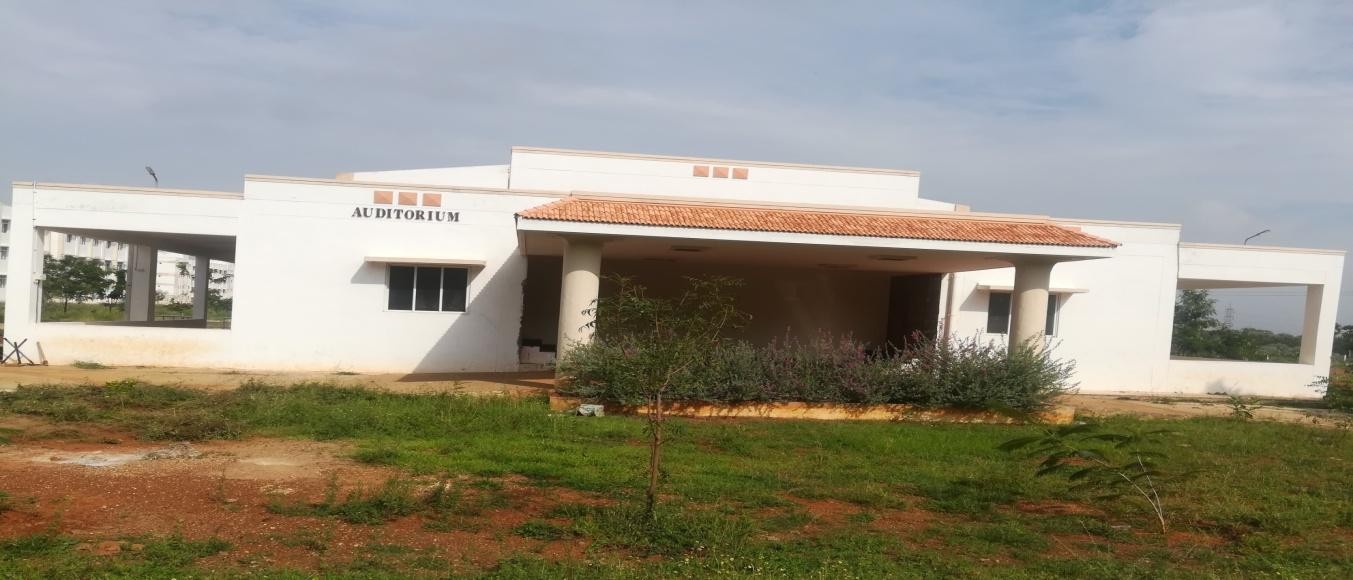 BoysHostel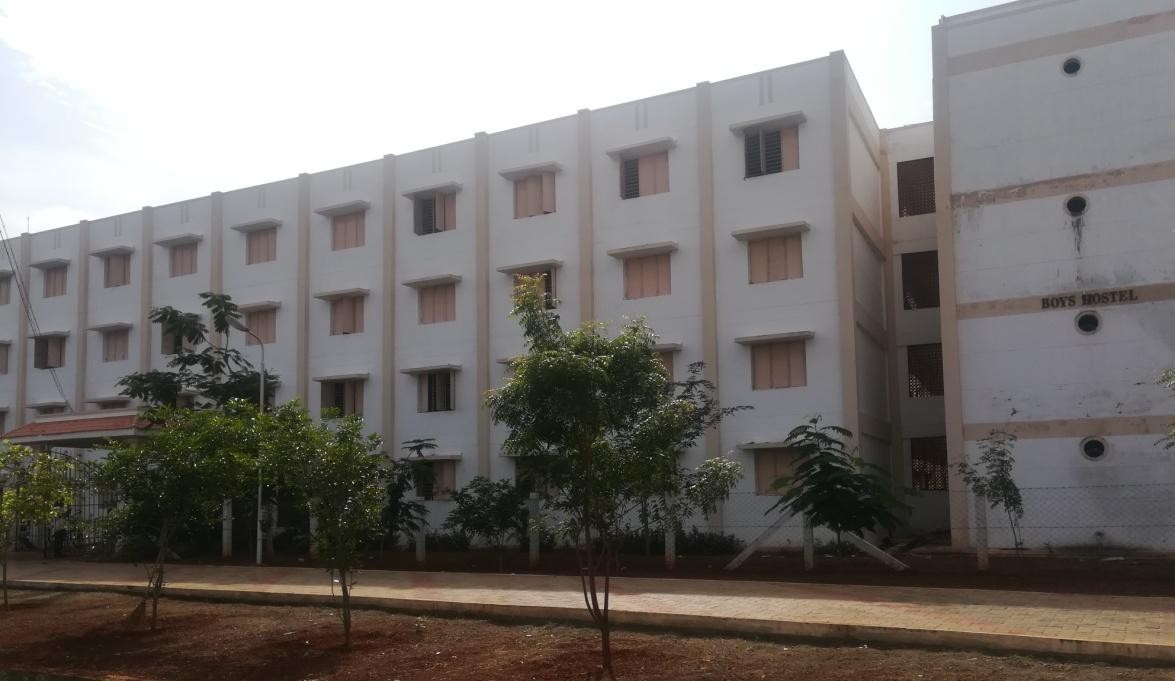 Girls Hostel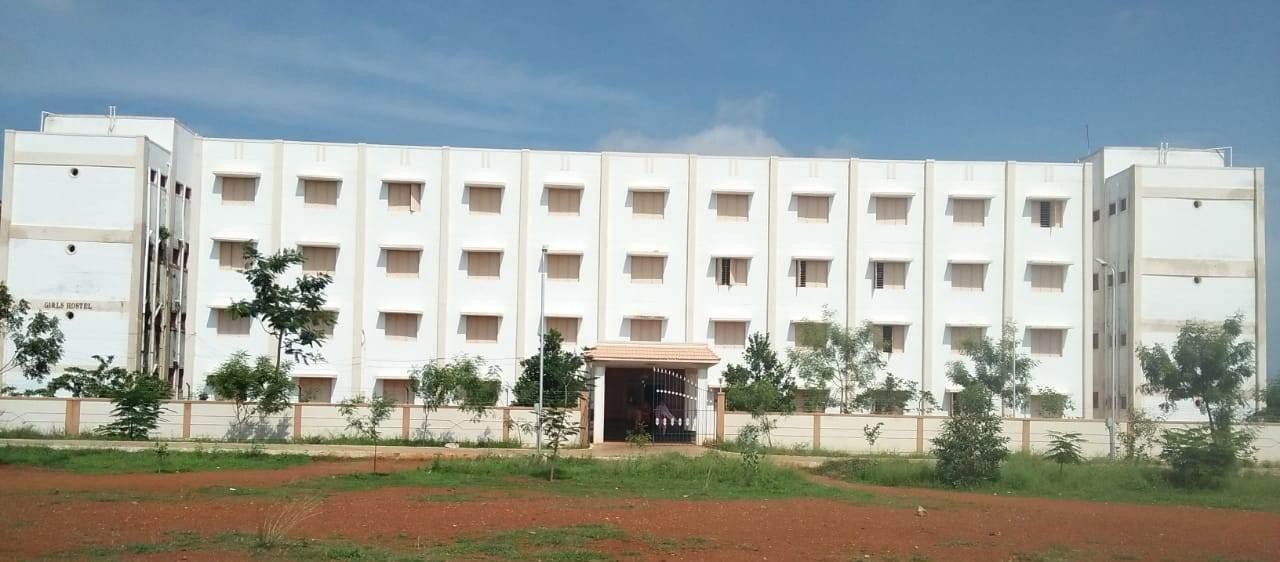 1AICTE File NoPermanent Id: 1-2486967171 Application Id: 1-93186118091Date & Period of Last Approval25-June-20212Name of the InstitutionGOVERNMENT COLLEGE OF ENGINEERING2Address of the InstitutionGandharvakottai Road, Sengipatti, Thanjavur– 613 402.2StateTamil Nadu2Phone Number with STD Code04362 – 2211122Fax Number with STD Code-2Office hours at the Institution09.45 AM – 5.45 PM2Academic hours at the Institution9.00 AM – 4.50 PM2E – mailgcesengipatti@gmail.com2Websitewww.gcetj.edu.in2Nearest Railway StationTHANJAVUR JUNCTION (27 kms)2Nearest AirportTRICHY AIRPORT (39 kms)3Type of InstitutionGovernment3Category (1) of the InstitutionNon-Minority3Category (2) of the InstitutionCo – Education4Name of the affiliating UniversityAnna University Chennai4AddressSardar Patel Road, Guindy, Chennai – 600 0254Websitewww.annauniv.edu4Latest affiliation period2020 – 215Name of PrincipalDr. M.NATARAJ5Exact DesignationProfessor & Principal5Phone number with STD Code04362 – 2211135FAX number with STD Code-5Emailprincipal@gcetj.edu.in5Highest DegreePh.D.5Field of SpecializationMechanical EngineeringNamePositionQualificationPresent Designation/ OccupationTelephone NumbersMobile No.E-mail idAddressDr.A.ELAYAPERUMALMembersPh.D.-Mechanical EngineeringAssociate Professor0431 -223576469443210281ep_mal@yahoo.comCentre of Affiliation of Institutions, Anna University , Chennai- 25 Mrs. CHANDRA SENA BALAMembersB.E.- Electronics and Communication EngineeringGeneral Manager-9440000613Gmttnj_tn@bsnl.co.inPrincipal Quarters, GCE Campus Srirangam - Trichy 620012ThiruchirappalliDr.S. JAYANTHI MembersPh.D.-Civil EngineeringProfessor0427 -23461579894055758Sjai63@gmail.comPrincipal GCE Salem636011SalemDr.M. NATARAJMember SecretaryPh.D.-Mechanical EngineeringPrincipal04362-2211129894516524gcesengipatti@gmai l.comPrincipal quarter GCEcampus Sengipatti-Thanjavur613402 ThanjavurMrs. V.SAKUNDALA MembersPh.D.-Mechanical EngineeringGeneral Manager-9443029486tnjdic@gmail.comDistrict Industries Center - Thanjavur ThanjavurMr.BASKARAN TChairmanB.E.-Mechanical EngineeringGeneral Manager-9442631217bossbaskarant@gmail.comGM quarters BHEL - Tiruchirappalli-14 ThiruchirappalliNamePositionCategoryQualificationPresent Designation/        OccupationMobileE mailAddressDr.M.NATARAJChairmanPrincipal of the college Ph.D. -Mechanical EngineeringPrincipal9894516524gcesengipatti@gmail.comPrincipal Quarters GCE Campus-Sengipatti, Thanjavur 613402 Mr. K.KARTHIKEYAN MemberIndustrial expert in the field of engineering B.E. - Mechanical EngineeringIndustrialist9842909713shanenggindus@gmail.comM/s Velmurugan Heavy Industries pvt.Ltd Sengipatti, Thanjavur - 613 402 ThanjavurMrs. I.MUTHUMANIMemberSenior faculty member of the collegeM.E. - Computer Science and EngineeringProfessor9942177861muthumanisubash@yahoo.co.in20 ,First Floor , Subhiksha Towers 6th Street- Subramaniyapuram North Ext. Karaikudi 630002 SivagangaiMrs. S.A.T. SHANMUGAPRIYA MemberSenior faculty member of the collegeM.Sc.M.Phil. -ChemistryAssociate Professor9443365385satshanmugapriya@gmail.com214 / B Kumaran Street, 7 th Cross Pari Nagar- Karaikudi,630003,SivagangaiDr.S JAYABAL MemberSenior faculty member of the collegePh.D. - MechanicalEngineeringProfessor9842909713jayabalsubbaiyan@gmail.comGovernment College of Engineering, Gandharvakottairoad, Sengipatti, ThanjavurMr. R.VIGNESHKUMAR MemberIndustrial expert in the field of engineering and technologyB.E. - Mechanical EngineeringIndustrialist9597613956venkatsasdhabhel@gmail.comM/s. Goldcup Aerated Works-Thanjavur, ThanjavurMr. C. SENTHIL MemberArchitect /Civil EngineerB.E. - Electrical and Electronics EngineeringEngineer9655248291tech.edu@gmail.comTechnical Education,Thanjavur.S.NoNamePositionPresent Designation / OccupationMobile 1Dr. NATARAJ MChairmanPrincipal98945165242Dr.S.SUMATHIMemberAssociate Warden90808891353Mr.R.SASIKUMARMemberSub Inspector of Police, Sengipatti94981348574Mr.R.SIVA KUMARMemberTahsildar, Budalur99439610465Mr.P.S.THIRUMARANMemberDistrict Chair Person, Lion Club, Thanjavur98651333716Mr.G.VIJAYAKUMARANMemberPA to Principal98943835337Mrs.M.RAJAPPAMemberParent / R.Lokatharani (I Year Civil)98842348768Mr.A.VIJAYANMemberStudent / IV Year Mechanical9976273394NamePositionPresent Designation/OccupationMobile NumbersE- mailAddressDr. NATARAJAN MChairmanPrincipal9894516524gcesengipatti@gmail.comPrincipal Quarters GCE - Campus-Thanjavur-613402Dr. SUMATHI SMemberAssociate Warden 9865193599sumathigce@gmail.com8 New Housing UnitThanjavur-613005Dr. S.JAYABAL MemberHOD / Mech.9842909713jayabalsubbaian@gmail.com9 SV BhavanKollapuram- Thiruvarur,609608 Dr. P.KRISHNAMOORTHY MemberFaculty Member9688335083krishandkrish@yahoo.comB2/18 Nalli Highways Apartment-Old Pal Pannai Trichy-620008 ThiruchirappalliDr. MANIKANDAN RMemberFaculty Member9943658161kmk_manoj@yahoo.com56, Agragaram,Kollidam, Nagapattinam – 609 102.Mrs. RENUGA DEVI KMemberFaculty Member7904572661renu.sks90@gmail.comMuthulakshmi Apartment, Near Balaji Weight Machines Sengipatti-613402, ThanjavurMrs.S.A.T.SHANMUGAPRIYA MemberAssociate Professor / Chief faculty Advisor (S&H)9443365385satshanmugapriya@gmail.com214/B Kumanan Street 7th Cross Pari Nagar-Karaikudi 630003SivagangaiMr.G.VIJAYAKUMARANMemberPA to Principal9894383533gandhivijayakumaran@gmail.com2-20, Gandhi Street, KeelakalkandarkottaiTrichy620 011S.No.NamePositionCategoryMobileE mailAddress1Dr. NATARAJAN MChairmanPrincipal9894516524gcesengipatti@gmail.comPrincipal Quarters GCE - Campus-Thanjavur-6134022Dr. JAYABAL .SMemberSenior Faculty Member9842909713jayabalsubbaian@gmail.comGovernment College of Engineering, Sengipatti.-Thanjavur-6134023Mr. ARUNKUMAR.MMemberStudent Counselor (Staff)9943080391marumkumar@gcetj.edu.inGovernment College of Engineering, Sengipatti.-Thanjavur-6134024Mrs. AARTHY.EMemberStudent Counselor (Staff)9698970406eaarthy@gcetj.edu.inGovernment College of Engineering, Sengipatti.-Thanjavur-6134025Mrs. INDRA.GMemberWarden / Deputy Warden of Girls Hostel9884960811indra@gcetj.edu.inGovernment College of Engineering, Sengipatti.-Thanjavur-6134026Mr.MANOJKUMAR.KMemberWarden / Deputy Warden of Boys Hostel9994873594kmk_manoj@yahoo.com56 Agraharam-SirkaliTk Kollidam-609102S.NoNameCategoryPresent Designation/OccupationMobileE mailAddress1Dr. NATARAJAN MChairmanPrincipal9894516524gcesengipatti@gmail.comPrincipal Quarters GCE - Campus-Thanjavur-6134022Dr. JAYABAL SProfessorProfessor9842909713jayabalsubbaian@gmail.comPrincipal Quarters GCE Campus-Thanjavur-613402 Thanjavur3Mr. NACHIAPPAN RMMemberAssociate Professor9384102600dcenachiappan@gmail.com93/98 S P Koil Street- Chidambaram,608001 Cuddalore4Dr. MAHALAKSHMI CMemberAssociate Professor9047297197maha_2008@yahoo.comS4 ShakthiRagav Residency, 6 Kamala Avenue,Thanjavur-613 0055Dr. SUGUNA NMemberAssociate Professor9500400345sssugana@yahoo.co.in21/8 5 thCross,SundharamNagar,Mangalapuram-Thanjavur 6130046Dr. SUBRAMANIAM KOmbudsmanRetired Professor9486634911subramaniamk@gmail.comGCE SRIRANGAM-TRICHY,620012S.NoNamePositionPresent Designation/ OccupationMobileE- mail1Dr.S.JAYABALChairmanVice Principal9842909713jayabalsubbaian@gmail.com2Mr.R.RAMJIMemberAssistant Professor  / ECE  9123540329ramjir@gcetj.edu.in3Mrs.S.A.T.SHANMUGAPRIYA MemberAssociate Professor / Chemistry9443365385satshanmugapriya@gmail.com4 Dr. S.SUMATHIMemberAssistant Professor (Sr.Gr) / Civil9865193599sumathigce@gmail.com5Dr. SIVASANKAR.SMemberAssistant Professor / Mech.8248924421shivasankar09@gmail.com6 Mr.T.MURUGANMemberFOREMAN INSTRUCTOR6382890860murugant@gcetj.edu.in7Mrs.C.SUSILAMemberSUPERITENDENT8883026892susilac@gcetj.edu.inS.NoNamePositionPresent Designation/ OccupationMobileE- mail1Dr. NATARAJAN MChairmanPrincipal9894516524gcesengipatti@gmail.com2Dr.S.JAYABALMemberProfessor / Mech.9842909713jayabalsubbaian@gmail.com3Mrs.S.A.T.SHANMUGAPRIYA MemberAssociate Professor / Chemistry9443365385satshanmugapriya@gmail.com4Dr. S.SUMATHIMemberAssistant Professor (Sr.Gr) / Civil9865193599sumathigce@gmail.com5Mr.M.ANBALAGANMemberChairman of TIME Organisation, Womans Development and Empowerment, Budalur, Thanjavur9443797410timechandra@gmail.comS.NoNamePositionPresent Designation/ OccupationMobileE- mailAddress1Dr. T.RAMESHOmbudsmanAssociate Professor9994339803tramesh@nitt.eduNational Institute of Technology, Trichy.2Dr. NATARAJAN MChairmanPrincipal9894516524gcesengipatti@gmail.comPrincipal Quarters GCE - Campus-Thanjavur-6134023Dr.R.MANIKANDANMemberAssociate Professor / CSE9994125244rmkmanikandan@yahoo.co.in1/64 Koviloor Post, Alangudi TK, Cuddalore4Dr.C.MAHALAKSHMIMemberAssociate Professor / EEE9047297197maha_C2008@yahoo.comS4,Sakthi Rakav Residency, Kamala Avanue, Thanjavur – 613 0055Dr.M.THAMBIDURAIMemberAssistant Professor / Mech.9585088222thambidu@gmail.comD3 New Kothangudi Flats, Annamalainagar, Chidambaram, Cuddalore6Mr.P.L.SENTHILKUMARMemberAssistant Professor / Civil9790121611toopls@gmail.com30/27 Gandhi Nagar, Chidambaram – 608 001 Cuddalore.7Mr.A.DINESHMemberAssistant Professor / ECE9894173017dineshcolours@gmail.com28/36 Sivan West Street, Nagoor – 611002 ,Nagapattinam.8Mrs.A.NIRMALAMemberAssistant Professor / Maths9578143991nirmalamaths.try@gmail.com5 Rajanagar, BikshandarKoil, No1 Tool Gate, Trichy – 621216.S.NoDepartmentName of the ProgrammeDurationApproved Student IntakeYear of Starting1Civil EngineeringB.E. Civil Engineering4 Years6020132Mechanical EngineeringB.E. Mechanical Engineering4 Years6020133Electrical & Electronics EngineeringB.E. Electrical & Electronics Engineering4 Years6020134Electronics & Communication EngineeringB.E. Electronics & Communication Engineering4 Years6020135Computer Science & EngineeringB.E. Computer Science & Engineering4 Years602013S.NoDepartment2019 - 202020 -212021 - 221Civil Engineering4655472Mechanical Engineering5652453Electrical & Electronics Engineering5045484Electronics & Communication Engineering5446475Computer Science & Engineering545048TotalTotal260248235DepartmentDepartmentCSEECEEEEMECHCIVILCut off MarksCut off MarksCSEECEEEEMECHCIVILOCMax188181.34176.15179-OCMin166.75180.65---BCMax187.3185.69181.5177.67173.3BCMin123169.67161.07158.24156.065BCMMax186.22172156.57163.175154.3BCMMin171.55152.99155.81160.475145.2MBCMax189.5181.51175.65176.15173.36MBCMin165.38170.935165.49158.56158.39SCMax180.715171.03174.045179.57178.56SCMin147.56167.265165160.1160SCAMax171.9165.33154.81164.46137.85SCAMin143.615161138145.9-STMax-----STMin-----DepartmentDepartmentCSEECEEEEMECHCIVILCut off MarksCut off MarksCSEECEEEEMECHCIVILOCMax175.5183156.5143147.5OCMin147131.51098880BCMax147.515596.5120.5104BCMin136.5123-82.5-BCMMax161165138124142.5BCMMin140.5124.5112.59689MBCMax172120.5126139134MBCMin92.5117.5107.59080SCMax-----SCMin-----SCAMax-----SCAMin-----STMax175.5183156.5143147.5STMin147131.51098880DepartmentDepartmentCSEECEEEEMECHCIVILCut off MarksCut off MarksCSEECEEEEMECHCIVILOCMax-151.5---OCMin-----BCMax172.5165160173147.5BCMin80131111115.5105.5BCMMax159149117.5141.5-BCMMin138.5104-104-MBCMax164.5162170129.5149.5MBCMin144137.5116115109SCMax159.5138.5151134128.5SCMin121.5118.511410397.75SCAMax113-92.5102130SCAMin107.5----STMax---112-STMin-----S.NoNameDesignationMobileE- mail1Dr.S .JAYABALProfessor & Head9842909713jayabalsubbaian@rediffmail.com2Dr.T.RADHIKAAssistant Professor9943658161kt.radhika@gmail.com3Dr.S.SIVASANKARAssistant Professor8248924421shivasankar09@gmail.com4Mr.V.GURUKARTHIKEYANAssistant Professor8122077083gurumech37@gmail.com5Dr.R.VELAPPANAssistant Professor8489832201velrama_2006@yahoo.co.in6Dr.M.THAMBIDURAIAssistant Professor9585088222tambidu@gmail.com7Dr.R.M.NACHIAPPANAssociate Professor9384102600dcenachiappan@gmail.com8Dr. B.ASAITHAMBIAssistant Professor9486959384asaithambi100@yahoo.com9Dr.V.SUBRAVELAssistant Professor9940062272subra.vetri@gmail.com10Dr.B.CHANDRAMOHANAssistant Professor9842429992chandramohanb@gcetj.edu.in11Mr.K.SENTHILKUMARAssistant Professor / (ADHOC)8344518235senthil30may@gmail.comS.NoNameDesignationMobileE- mail1Mr. R.RAMJIAssistant Professor/ HoD (i/c)9123540329janramji@gmail.com2Mr. K.MANIKANDANAssistant Professor7708455046kmanikandan028@gmail.com3Mrs. K. RENUKA DEVIAssistant Professor9751684207renu.sks90@gmail.com4Dr. A.ASOKANAssociate Professor7904195872asokan2k7@gmail.com5Mr. A.DINESHAssistant Professor9894173017dineshcolours@gmail.com6Mr. G.R.ANUSHA KUMARAssistant Professor9894161288anush765@gmail.com7Mr. M.SELVAKUMAR MAssistant Professor7010358122ms.lecturer@gmail.com8Mr. S. MOHANAssistant Professor9789548001mohann85@yhaoo.co.in9Mr. D. BALAKUMARAssistant Professor9994820353dbalakumarr@gmail.com10Mr. S. KULOTHUNGANAssistant Professor9842008333kulothungann@gmail.comS.NoNameDesignationMobileE- mail1Dr. P.KRISHNAMOORTHYAssistant Professor & Head (i/c)9688335083krishnandkrish@yahoo.com2Mr. K.S.GOWTHAMANAssistant Professor8870720537ksgowthaman1989@gmail.com3Mr. M.ARUNKUMARAssistant Professor9943080391arunkumarmurugesan88@gmail.com4Mrs. S.SUBALAKSHMIAssistant Professor9994486131subhas_sujas@yahoo.co.in5Dr. C.MAHALAKSHMIAssociate Professor9047297197maha_c2008@yahoo.com6Dr. R. BALAMURUGANAssociate Professor9865067560bala_aucdm@yahoo.com7Dr. P.S.PRAKASHAssistant Professor9865274443prakashaueee@gmail.com8Dr. R. ANANDAKUMARAssistant Professor9842565052anand_r1979@yahoo.com9Dr. S.RAJASOMASEKARAssistant Professor9345510460rajasomashekar@yahoo.in10Dr. M.KALPANA DEVIAssistant Professor9786090873sharikka09@yahoo.com11Mr. M. SIVASUBRAMANIAssistant Professor / (ADHOC)9944575643pgpshiva@gmail.comS.NoNameDesignationMobileE- mail1Dr. S.SUMATHIAssistant Professor (Sr.Gr) & Head (i/c)9865193599sumathigce@gmail.com2Mrs. V.RAMYAAssistant Professor9488385707ramyajoolie@gmail.com3Mr. R.VIVEKANANDANAssistant Professor7010089961rvivekanandan.vivek4@gmail.com4Ms. E.AARTHYAssistant Professor9698970406aarthy006t@gmail.com5Mr. T.KAVIMANIAssociate Professor9994229546tkavimani@gmail.com6Mr. S.SELVAMUTHUKUMARAssistant Professor9443527191ssnk_civil@rediffmail.com7Mr. P.L.SENTHIL KUMARAssistant Professor9790121611toopls@gmail.com8Dr. ILANGO SIVAKUMARAssistant Professor9486072989isk_kpm@yahoo.com9Mr. K. SIVAKUMARAssistant Professor [ADHOC]8526157203sivakumar23494@gmail.com10Mrs.P. EPSHEELA SHEELARANIAssistant Professor [ADHOC]8012412599epsheelap@gmail.comS.NoNameDesignationMobileE- mail1Mr. K.MANOJKUMARAssistant Professor & Head (i/c)9942179861kmk_manoj@yahoo.com2Dr. G.MAHALAKSHMIAssistant Professor9629371185gmahalakshmi@gces.edu.in3Mr. N.KARTHIKEYANAssistant Professor6369528007karthi796@gmail.com4Dr. G.INDIRANIAssociate Professor9486869926indiranig@gcetj.edu.in5Dr. N.SUGUNAAssociate Professor9500400345sssuguna@yahoo.co.in6Dr. R.MANIKANDANAssociate Professor9994125244rmkmanikandan@yahoo.co.uk7 Dr. G. PATTABIRANIAssistant Professor9629502344prvijayaraja@gmail.com8Dr. K.SANTHOSH KUMARAssistant Professor-santhoshkumark@gcetj.edu.in9Mr. G. TAMILKUMARANAssistant Professor [ADHOC]9994392172tamilkumaran.g@gmail.com10Ms. V. VIJAYA BHARATHIAssistant Professor [ADHOC]9788627804vijayabharathi16@yahoo.com11Ms. K. VINOTHINIAssistant Professor [ADHOC]8056604363ka.vinodhini@gmail.com12Ms. A.NOORUL RISHWANA BEGUMAssistant Professor [ADHOC]8940780470rishwana29@gmail.comS.NoNameDesignationMobileE- mailDEPARTMENT OF CHEMISTRYDEPARTMENT OF CHEMISTRYDEPARTMENT OF CHEMISTRYDEPARTMENT OF CHEMISTRYDEPARTMENT OF CHEMISTRY1Mrs. S.A.T.SHANMUGA PRIYAAssociate Professor /Chief Faculty Advisor9443365385satshanmugapriya@gmail.com2Dr. N.SURESH BABUAssistant Professor9994396411babusuresh1982@gmail.com3Dr. K.KALAIMATHIAssistant Professor9585799657kalaielan81@gmail.com4Dr. M.L.SUNDARARAJANAssistant Professor9842172050ml.sundararajan_assistprof@rediffmail.comDEPARTMENT OF PHYSICSDEPARTMENT OF PHYSICSDEPARTMENT OF PHYSICSDEPARTMENT OF PHYSICSDEPARTMENT OF PHYSICS1Mrs. R.SWARNA LAKSHMIAssistant Professor9715691107swarna.physics@gmail.com2Mr. J.AYYAPPANAssistant Professor8892719887ayyappanphysics@gmail.com3Mrs. G.INDIRAAssistant Professor9884960811indira@gcetj.edu.in4Dr. P.SARITHAAssistant Professor9443884504psarithaau@yahoo.comDEPARTMENT OF MATHAMATICSDEPARTMENT OF MATHAMATICSDEPARTMENT OF MATHAMATICSDEPARTMENT OF MATHAMATICSDEPARTMENT OF MATHAMATICS1Ms. K.VIDYAAssistant Professor9994839169vidya1089@gmail.com2Mr. V.SENTHILAssistant Professor9943805027senthilpriyan2017@gmail.com3Mrs. R.UMAAssistant Professor8675942177umaramachandran26@gmail.com4Mrs. A.NIRMALAAssistant Professor9578143991nirmalamaths.try@gmail.com5Mr. R. JEGANATHAssistant Professor [ADHOC]8973065554jeganmaths@gmail.comDEPARTMENT OF ENGLISHDEPARTMENT OF ENGLISHDEPARTMENT OF ENGLISHDEPARTMENT OF ENGLISHDEPARTMENT OF ENGLISH1Ms. A.RAJAMANIAssistant Professor8675846040rajamani9428@gmail.com2Mr. M.TAMILSELVANAssistant Professor8056367378tamilsir1985@gmail.com3Mr. S.POOSAIMANIAssistant Professor9788598560poosaimani1982@gmail.comName of Head of the Institution: Dr. M.NATARAJName of Head of the Institution: Dr. M.NATARAJ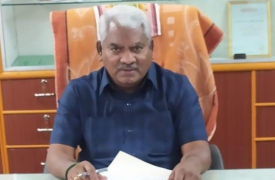 DesignationPRINCIPALDate of Joining the Institution30/12/2021QualificationUGPGPGPh.D.QualificationB.E. – Mechanical EngineeringM.E. – CAD/CAMM.E. – CAD/CAMMechanical EngineeringTotal Experience in YearsTeachingResearchResearchIndustryTotal Experience in Years36 Y2020-Projects GuidedUGPGPGPh.DProjects Guided84363610Papers publishedNationalNationalInternationalInternationalPapers published12125353S.NoDepartmentAvailable Staff Members1Civil Engineering102Mechanical Engineering113Electrical & Electronics Engineering114Electronics & Communication Engineering105Computer Science & Engineering126Science and Humanities & General Engineering16Total (Except Principal, Physical director&Librarian)Total (Except Principal, Physical director&Librarian)701Admission fee2002AU Registration fee12003Medical Insurance2004Syllabus Fee2005HSC certificate verification fee*506DOTE certificate verification fee157NSS Membership,108a. Institution Deposit5009b. Library Deposit50010Tuition fee **200011Development Charges100012Special fees150013Library fee10014Computer charges125015Sports fee20016Other Fees505Total fees to be paidTotal fees to be paid9430